TrainersprofielNaam 			Daan van Oosten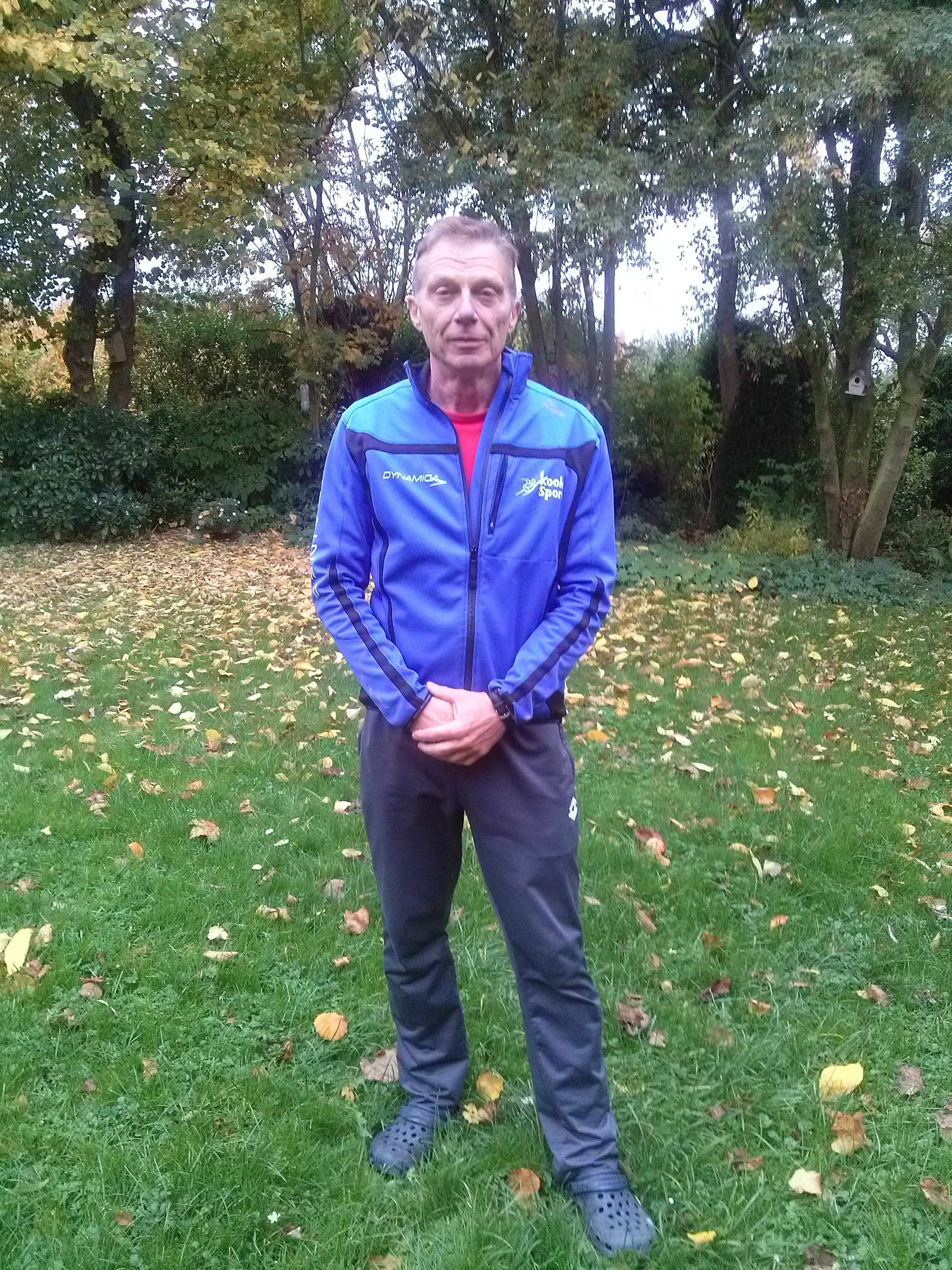 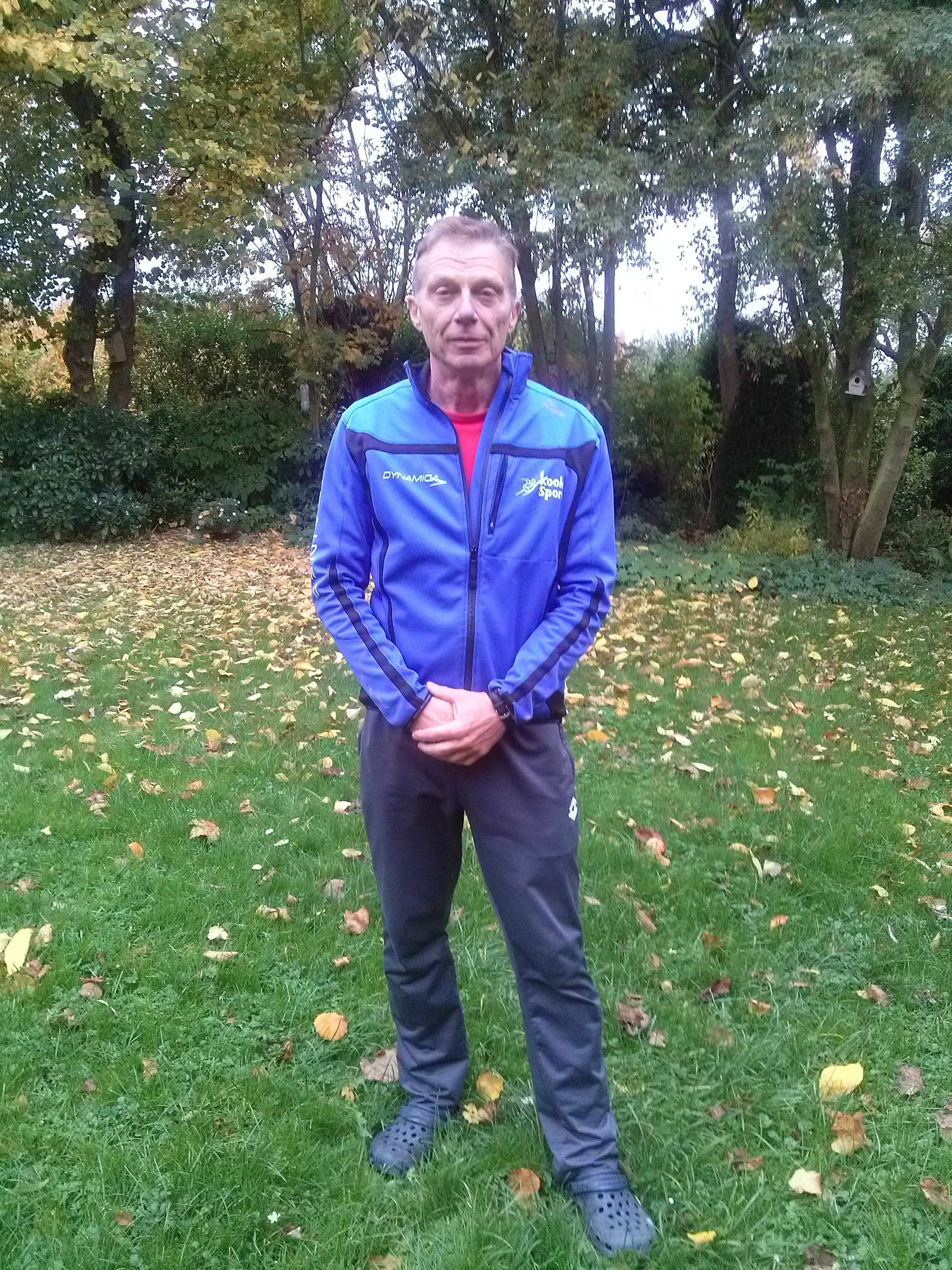 Kunde			Sprint- en hordentrainerAantal jaren trainer	20 jaarDiploma’s	Atletiektrainer,                           Specialisatie sprint/hordenBijscholingen	Modules krachtraining,           Clinics sprint, werpen, springen, Sport en psychologieCompetenties	Verbetering van loopcondities en van motorische  kwaliteiten van sportersEigen atletiekverleden	Niveau      	        Getraind o.b.v. Van Oosten (trainer ook van Els Vader)100 en 200 m loper	Nationale top 5 									    	over een periode 										van vele jaren